КАРТА ПАРТНЕРАПолное наименование – Общество с ограниченной ответственностью «БЭК-ОФИС»Сокращенное наименование – ООО «БЭК-ОФИС» Юридический адрес: 420000, г. Казань, ул. Даурская , д.44Г, офис 1, помещение 1001Фактический адрес: 420000, г. Казань, ул. Даурская , д.44Г, офис 1, помещение 1001Телефон: +7 (843) 598-09-26, +7 (843) 598-09-35Сведения о государственной регистрации: ОГРН: 1171690028465 от 27.03.2017, ИНН 1660291100  КПП:166001001Банковские реквизиты: р/с 40702810062000025800 в Отделение «БАНК ТАТАРСТАН» №8610 ПАО СБЕРБАНКБИК 049205603,к/с 30101810600000000603Адрес эл.почты (e-mail): ooo.bo@mail.ruРуководитель предприятия : ДиректорТимерзянов Сергей Анатольевич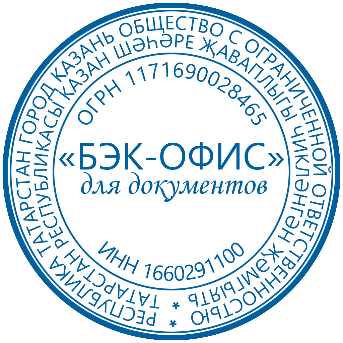 _____________________________________Место для печати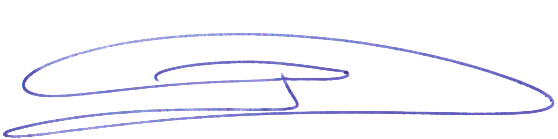 ____________________________________       Подпись